гражданам, ищущим работу и обратившимся в органы службы занятости, включая безработных;лицам в возрасте 50-ти лет и старше;лицам предпенсионного возраста;женщинам, находящимся в отпуске по уходу за ребенком в возрасте до трех лет;женщинам, не состоящим в трудовых отношениях и имеющим детей дошкольного возраста.Записаться на обучение и выбрать образовательную программу можно самостоятельно через портал «Работа в России» (htts://trudvsem.ru/) по алгоритму: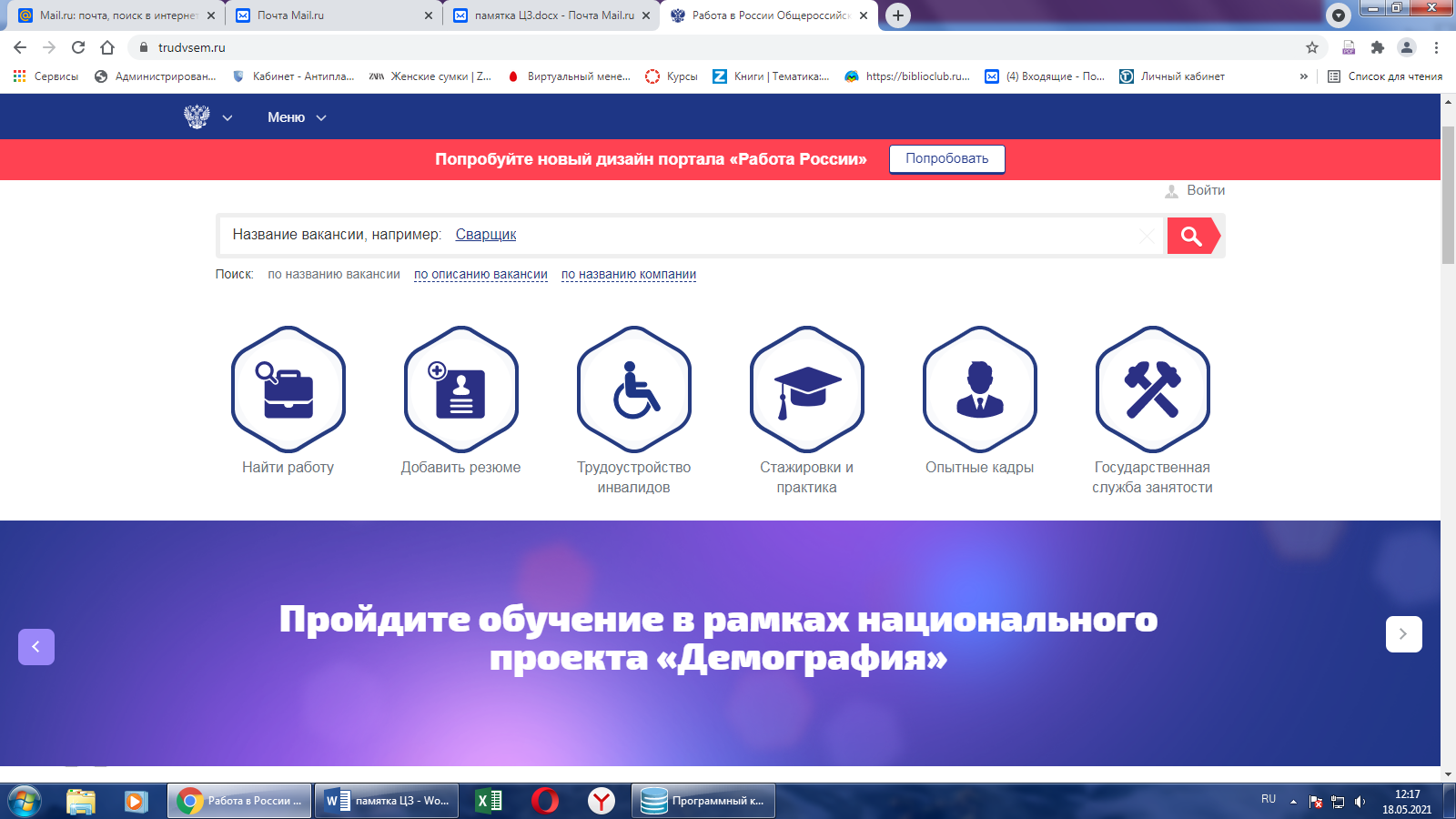 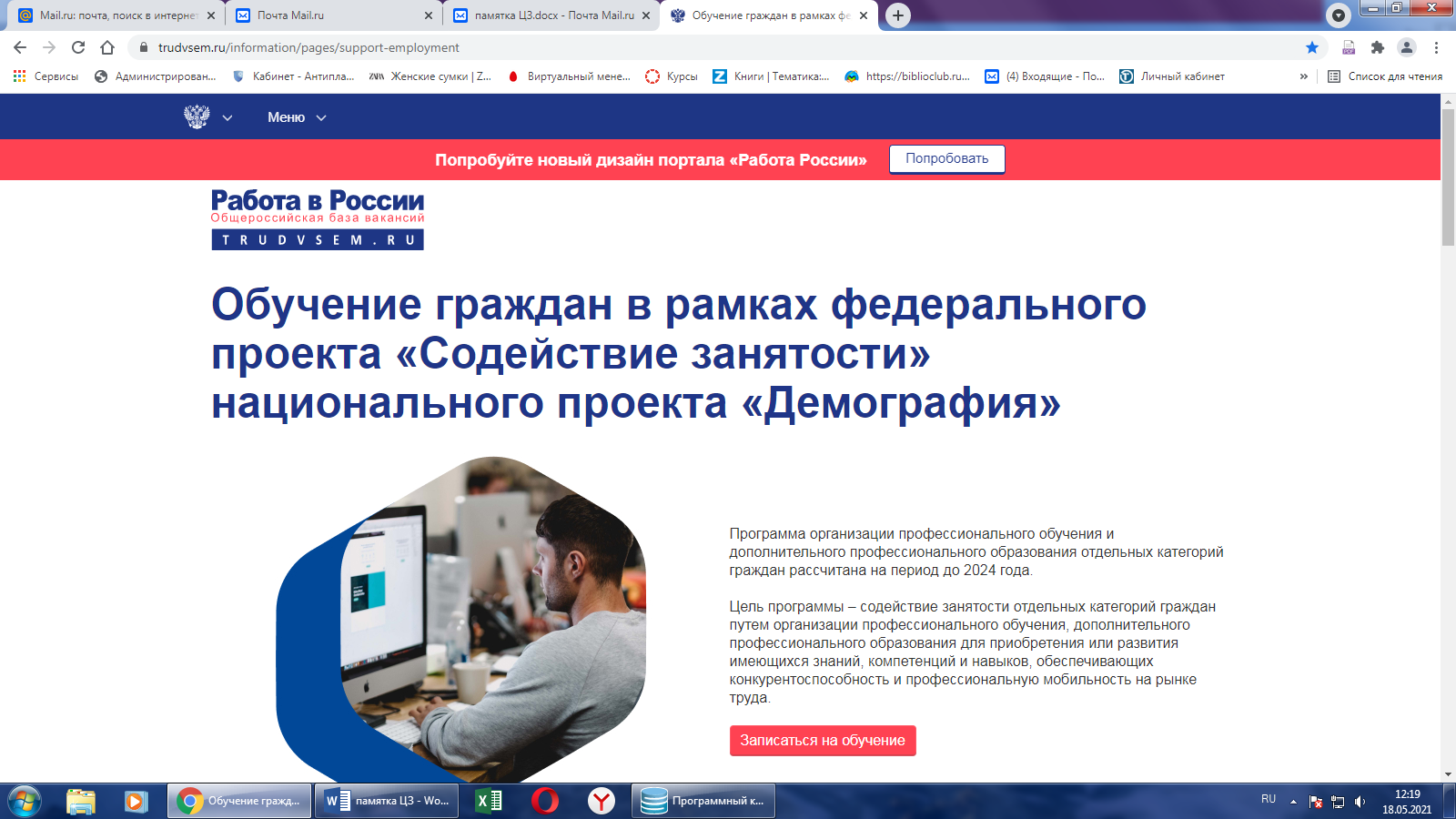 Записаться на обучение → ГОСУСЛУГИ →Войти → Выбрать «Категорию» → Выбрать регион обучения → «Тверская область» → Выбрать «Компетенцию» → Загрузить необходимые документы в соответствии с «Категорией» → ОТПРАВИТЬ ЗАЯВКУПРЕИМУЩЕСТВА:востребованные профессии на современном рынке труда,ведущие колледжи и вузы Тверской области,документы о прохождении обучения.обучение оплачивается за счет средств федерального бюджетаКак получить новую профессию /повысить квалификацию бесплатно?в рамках федерального проекта «Содействие занятости» национального проекта «Демография»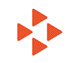 Дополнительные разъяснения и помощь в подаче заявки на обучение можно получить в центре занятости населения по месту жительства